NAVODILA ZA PRIPRAVO PONUDBENaročnik, Republika Slovenija, Ministrstvo za infrastrukturo, Direkcija Republike Slovenije za infrastrukturo razpisuje javno naročilo:in vse zainteresirane vabi k oddaji ponudbe, skladne s temi navodili.Vrsta postopka:		Odprti postopek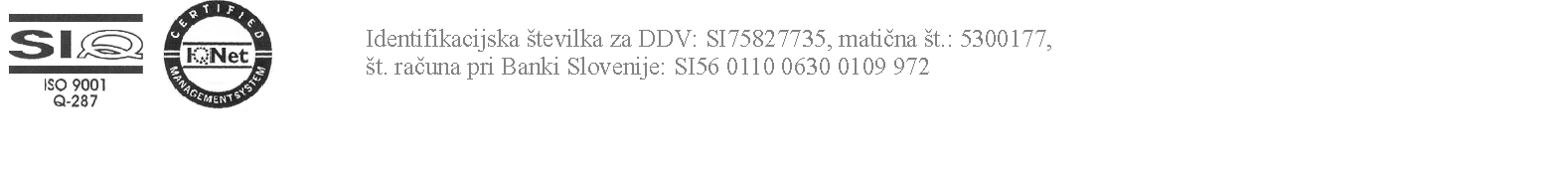 NAVODILA ZA PRIPRAVO PONUDBEVsebina1.	OSNOVNI PODATKI O NAROČILU2.	PRAVILA POSLOVANJA2.1	Pravna podlaga2.2	Pomen izrazov v navodilih2.3	Pojasnila in spremembe razpisne dokumentacije2.4	Zaupnost in javnost podatkov2.5	Obličnost ponudbe2.6	Finančna zavarovanja2.7	Predložitev ponudbe2.8	Odpiranje ponudb2.9	Pregled in presoja ponudb2.10	Odločitev o oddaji naročila2.11	Pravno varstvo2.12	Sklenitev pogodbe3.	POGOJI IN MERILA ZA IZBOR PONUDB 3.1	Razlogi za izključitev 3.2	Pogoji za sodelovanje3.3	Primernost gospodarskega subjekta v skladu z določili Interventnega zakona za odpravo ovir pri izvedbi pomembnih investicij za zagon gospodarstva po epidemiji COVID-193.4	Merila za izbiro najugodnejše ponudbe4.	IZDELAVA PONUDBE4.1	Ponudba 4.2	ESPD  4.3	Podatki o gospodarskem subjektu in dokazila o usposobljenosti4.4	Ponudbeni predračun4.5	Zavarovanje za resnost ponudbe1.	OSNOVNI PODATKI O NAROČILUVsebina in obseg naročila je opredeljena v " Specifikaciji naročila" ki je na razpolago ponudnikom v elektronski obliki na portalu naročnika DRSI, spletni naslov http://www.di.gov.si 2.	PRAVILA POSLOVANJA2.1	Pravna podlagaNaročilo se oddaja na podlagi veljavnih predpisov, ki urejajo javno naročanje in javne finance v Republiki Sloveniji ter predpisov s področja predmeta naročila.2.2	Pomen izrazov v navodilihGospodarski subjekt je pravna ali fizična oseba, ki nastopa v ponudbi in prevzema dela, ki so predmet naročila. Ponudnik je gospodarski subjekt (ali skupina takih subjektov), ki odda ponudbo.Izvajalec je ponudnik, s katerim je sklenjena pogodba za izvedbo naročila.Glavni izvajalec je ponudnik, s katerim je sklenjena pogodba za izvedbo naročila, kjer sodelujejo tudi podizvajalci.ESPD je enotni evropski dokument v zvezi z oddajo javnega naročila (79. člen ZJN-3) in predstavlja uradno izjavo gospodarskega subjekta, da ne obstajajo razlogi za njegovo izključitev in da izpolnjuje naročnikove pogoje za sodelovanje.2.3	Pojasnila in spremembe razpisne dokumentacijeVse zahteve za dodatne informacije v zvezi s postopkom se posredujejo na portal javnih naročil www.enarocanje.si (zahtevo za pojasnila razpisne dokumentacije mora ponudnik posredovati pravočasno, najkasneje dne 11. 5. 2021 do 10:00 ure, da bo lahko naročnik pripravil in objavil odgovor najkasneje dne 14. 5. 2021. Pojasnila in spremembe so sestavni del razpisne dokumentacije in jih je treba upoštevati pri pripravi ponudbe.2.4	Zaupnost  in javnost podatkovKot zaupen bo varovan le tisti ponudnikov podatek, ki po zakonu lahko velja za osebni ali tajni podatek ali za poslovno skrivnost. Poslovne skrivnosti naj bodo kot take v predloženi dokumentaciji vsaka zase vidno označene in s priloženim sklepom družbe opredeljene kot poslovna skrivnost. 2.5	Obličnost ponudbe2.5.1	Samostojna ponudbaSamostojna je tista ponudba, v kateri nastopa samo en gospodarski subjekt (samostojni ponudnik), ki sam izpolnjuje vse razpisane pogoje in zahteve ter sam s svojimi znanji in zagotovljenimi zmogljivostmi v celoti prevzema izvedbo naročila.2.5.2	Skupna ponudbaSkupna ponudba je ponudba, v kateri kot ponudnik nastopa več gospodarskih subjektov (v nadaljevanju: partnerjev), ki skupaj izpolnjujejo vse razpisane pogoje in zahteve ter s skupnimi znanji in zagotovljenimi zmogljivostmi prevzemajo izvedbo naročila. Partnerji so med seboj enakopravni in v razmerju do naročnika neomejeno solidarno odgovarjajo za izvedbo celotnega naročila. V ponudbi mora biti navedeno, kdo so partnerji, kdo je vodilni, ki jih zastopa ter katera dela iz naročila in za kakšno ceno vsak prevzema. Naročnik si pridržuje pravico, da pred sklenitvijo pogodbe zahteva pisni dogovor o skupnem nastopanju, iz katerega bodo razvidna medsebojna razmerja in obveznosti vseh partnerjev.2.5.3	Ponudba s podizvajalciPonudnik lahko določen del javnega naročila odda v izvedbo podizvajalcu. V razmerju do naročnika ponudnik v celoti odgovarja za izvedbo naročila. Če podizvajalec zahteva naročnikovo neposredno plačilo, mora biti ta njegova zahteva predložena v ponudbi.Za vse podizvajalce, ki jih izvajalec ni navedel v ponudbi, bo moral naročniku posredovati predlog za vključitev podizvajalca v izvajanje del, v katerem bo moral navesti razlog, zaradi katerega je prišlo do potrebe po vključitvi podizvajalca v izvajanje del in ga vsebinsko utemeljiti in predlogu priložiti dokumente o izpolnjevanju pogojev iz določb razpisne dokumentacije, ter podatke in dokumente v skladu z veljavnim Zakonom o javnem naročanju. Predlogu bo morala biti predložena vsa dokumentacija, ki bo izkazovala izpolnjevanje navedenih pogojev.2.6	Finančna zavarovanjaFinančna zavarovanja lahko izdajo:banka  v državi naročnika alituja banka preko korespondenčne banke v državi naročnikazavarovalnica v državi naročnika alituja zavarovalnica preko korespondenčne zavarovalnice v državi naročnika.2.6.1	Zavarovanje za resnost ponudbeKot zavarovanje za resnost ponudbe mora ponudnik (pri skupni ponudbi katerikoli partner) predložiti finančno zavarovanje v obliki garancije skladno z vzorcem iz razpisne dokumentacije, v višini 9.600,00 EUR  in z veljavnostjo najmanj do 30. 9. 2021.Finančno zavarovanje za resnost ponudbe naročnik unovči, če ponudnik:umakne ponudbo po poteku roka za prejem ponudb aline sklene pogodbe v skladu z določili pogodbe aliv skladu s pogodbo ne predloži finančnega zavarovanja za dobro izvedbo pogodbenih obveznosti.2.6.2	Zavarovanje za dobro izvedbo pogodbenih obveznostiIzvajalec je dolžan skladno z določili pogodbe in vzorcem iz razpisne dokumentacije najkasneje v roku 15 delovnih dni od prejema sklenjene pogodbe naročniku izročiti finančno zavarovanje za dobro izvedbo pogodbenih obveznosti v višini 10% pogodbene vrednosti (z DDV) v obliki garancije skladno z vzorcem iz razpisne dokumentacije z veljavnostjo še najmanj 30 dni po izteku roka za dokončanje vseh del po tej pogodbi.Finančno zavarovanje za dobro izvedbo pogodbenih obveznosti naročnik lahko unovči, če izvajalec svojih obveznosti do naročnika ne izpolni skladno s pogodbo.2.7	Predložitev ponudbePonudbo se predloži v elektronski obliki skladno z Navodili za uporabo informacijskega sistema za uporabo funkcionalnosti elektronske oddaje ponudb e-JN: PONUDNIKI. Navodila so objavljena na spletnem naslovu https://ejn.gov.si/eJN2. Predstavnik ponudnika se mora za vstop v informacijski sistem e-JN predhodno registrirati kot uporabnik. Informacijski sistem e-JN ob oddaji ponudbe zabeleži čas oddaje in identiteto uporabnika. Oddana ponudba pridobi status »ODDANA« in je skladno z zakonom (Obligacijski zakonik) zavezujoča za čas njene veljavnosti. Oddano ponudbo se lahko do roka za oddajo ponudb umakne, spremeni ali predloži drugo, po tem roku pa to ni več mogoče.2.8	Odpiranje ponudbOb uri, določeni za odpiranje ponudb informacijski sistemu e-JN avtomatično kreira »Zapisnik o odpiranju ponudb« z imeni ponudnikov in podatki iz dokumenta »Ponudba«.  2.9	Pregled in presoja ponudbNaročnik lahko skladno z zakonom od ponudnika zahteva odpravo pomanjkljivosti glede predloženih listin, soglasje k odpravi računskih napak ter pojasnila ali dodatna (stvarna) dokazila za navedbe v ponudbi. Ponudnika se izključi, če v določenem roku ne odpravi pomanjkljivosti oziroma ne predloži ustreznih pojasnil ali dodatnih dokazil.2.10	Odločitev o oddaji naročilaNaročnik sprejme odločitev o oddaji naročila in jo objavi na portalu javnih naročil. Po sprejemu odločitve o oddaji naročila lahko naročnik iz razlogov in na način, kot je določeno z zakonom odstopi od sklenitve pogodbe oziroma izvedbe javnega naročila.2.11	Pravno varstvoPonudnikom je pravno varstvo zagotovljeno po Zakonu o pravnem varstvu v postopkih javnega naročanja. 2.12	Sklenitev pogodbeIzbrani ponudnik je dolžan najkasneje v roku 15 delovnih dni od prejema pogodbe v podpis naročniku vrniti podpisano pogodbo, sicer bo naročnik sklepal, da ponudnik od podpisa pogodbe odstopa in bo vnovčil zavarovanje za resnost ponudbe. Pogodba je sklenjena, ko jo podpišejo vse pogodbene stranke in postane veljavna pod pogojem, da izbrani ponudnik pravočasno predloži finančno zavarovanje za dobro izvedbo pogodbenih obveznosti.Naročniku je z zakonom prepovedano skleniti pogodbo s ponudnikom, ki je uvrščen v evidenco poslovnih subjektov iz 35. člena Zakona o integriteti in preprečevanju korupcije, že sklenjene pogodbe s takšnim ponudnikom pa so nične.Izbrani ponudnik mora v roku 8 dni od prejema naročnikovega poziva posredovati izjavo s podatki o:svojih ustanoviteljih, družbenikih, vključno s tihimi družbeniki, delničarjih, komanditistih ali drugih lastnikih in podatke o lastniških deležih navedenih oseb,gospodarskih subjektih, za katere se glede na določbe zakona, ki ureja gospodarske družbe šteje, da so z njim povezane družbe.To izjavo oziroma podatke je naročnik na zahtevo dolžan predložiti Komisiji za preprečevanje korupcije. Če se izkaže, da je ponudnik predložil lažno izjavo oziroma dal neresnične podatke o navedenih dejstvih, ima to za posledico ničnost pogodbe.Naročnik lahko v skladu z Zakonom o javnem naročanju po pravnomočnosti odločitve o oddaji javnega naročila do sklenitve pogodbe o izvedbi javnega naročila odstopi od izvedbe javnega naročila iz utemeljenih razlogov, da predmeta javnega naročila ne potrebuje več ali da zanj nima zagotovljenih sredstev ali da se pri naročniku pojavi utemeljen sum, da je bila ali bi lahko bila vsebina pogodbe posledica storjenega kaznivega dejanja ali da so nastale druge izredne okoliščine, na katere naročnik ni mogel vplivati in jih predvideti ter zaradi katerih je postala izvedba javnega naročila nemogoča. Če naročnik odstopi od izvedbe javnega naročila, z izbranim ponudnikom ne bo sklenil pogodbe o izvedbi javnega naročila, o svoji odločitvi in o razlogih, zaradi katerih odstopa od izvedbe javnega naročila, pa bo pisno obvestil ponudnike.Prav tako si naročnik pridržuje pravico, da po pravnomočnosti odločitve o oddaji javnega naročila do sklenitve pogodbe o izvedbi javnega naročila odstopi od izvedbe javnega naročila, v kolikor ne bo mogel zagotoviti uvedbe v delo izvajalca. Ponudniki ponudbo oddajajo z zavedanjem, da v nobenem izmed v tej točki (Navodil za           pripravo ponudbe) navedenih predvidenih primerov ne bodo upravičeni do povračila stroškov priprave ponudbe, stroškov finančnih zavarovanj in/ali morebitne neposredne ali posredne škode, ki bi jim lahko nastala zaradi odstopa od podpisa pogodbe s strani naročnika.3	POGOJI IN MERILA ZA IZBOR PONUDB3.1	Razlogi za izključitev 3.1.1	Gospodarski subjekt ali oseba, ki je članica upravnega, vodstvenega ali nadzornega organa tega gospodarskega subjekta ali ki ima pooblastilo za njegovo zastopanje ali odločanje ali nadzor v njem je bil pravnomočno obsojen zaradi kaznivih dejanj iz 1. odstavka 75. člena Zakona o javnem naročanju (ZJN-3).3.1.2	Gospodarskemu subjektu je v zadnjih treh letih pred potekom roka za oddajo ponudb pristojni organ Republike Slovenije ali druge države članice ali tretje države ugotovil najmanj dve kršitvi v zvezi s plačilom za delo, delovnim časom, počitki, opravljanjem dela na podlagi pogodb civilnega prava kljub obstoju elementov delovnega razmerja ali v zvezi z zaposlovanjem na črno, za kateri mu je bila vsaj z eno pravnomočno odločitvijo izrečena globa za prekršek.3.1.3	Gospodarski subjekt ne izpolnjuje obveznih dajatev in drugih denarnih nedavčnih obveznosti v skladu z zakonom, ki ureja finančno upravo, ki jih pobira davčni organ v skladu s predpisi države, v kateri ima sedež, ali predpisi države naročnika. Šteje se, da gospodarski subjekt ne izpolnjuje obveznosti iz prejšnjega stavka, če vrednost teh neplačanih zapadlih obveznosti na dan oddaje ponudbe znaša 50 eurov ali več ali če na dan oddaje ponudbe ni imel predloženih vseh obračunov davčnih odtegljajev za dohodke iz delovnega razmerja za obdobje zadnjih petih let do dne oddaje ponudbe. 3.1.4	Nad gospodarskim subjektom se je začel postopek zaradi insolventnosti ali prisilnega prenehanja po zakonu, ki ureja postopek zaradi insolventnosti in prisilnega prenehanja, ali postopek likvidacije po zakonu, ki ureja gospodarske družbe, če njegova sredstva ali poslovanje upravlja upravitelj ali sodišče, ali če so njegove poslovne dejavnosti začasno ustavljene, ali če se je v skladu s predpisi druge države nad njim začel postopek ali pa je nastal položaj z enakimi pravnimi posledicami.3.1.5	Gospodarski subjekt je na dan, ko poteče rok za oddajo ponudb, izločen iz postopkov oddaje javnih naročil zaradi uvrstitve v evidenco gospodarskih subjektov z negativnimi referencami. dokazilo:	izpolnjen ESPD za vsak gospodarski subjekt, ki nastopa v ponudbiopombe:	Razlogi za izključitev veljajo za vsak gospodarski subjekt (ponudnik, partner, podizvajalec), ki nastopa v ponudbi oziroma sodeluje pri izvedbi naročila. 	Za navedbe, ki jih ni možno ali jih naročnik ne uspe preveriti v uradnih evidencah državnih organov ali organov lokalnih skupnosti si naročnik pridržuje pravico, da zahteva dodatne informacije ali (stvarna) dokazila o izpolnjevanju pogojev ali izjave podane pred pravosodnim ali upravnim organom, notarjem ali pristojnim organom poklicnih ali gospodarskih subjektov v državi, kjer ima gospodarski subjekt svoj sedež in lahko zahteva soglasja za vpogled v kazensko evidenco fizičnih in pravih oseb.	Zaželeno je, da ponudniki že v ponudbi predložijo potrdila o nekaznovanosti za gospodarske subjekte in osebe, ki so članice upravnega, vodstvenega ali nadzornega organa teh gospodarskih subjektov ali ki imajo pooblastilo za njihovo  zastopanje ali odločanje ali nadzor v njih, ki niso starejša od 3 mesecev šteto od dneva oddaje ponudbe.3.2	Pogoji za sodelovanje3.2.1	Ustreznost za opravljanje poklicne dejavnosti3.2.1.1	Gospodarski subjekt je registriran za opravljanje dejavnosti, ki je predmet naročila in jo prevzema v ponudbi.dokazilo: izpolnjen ESPD za vsak gospodarski subjekt, ki nastopa v ponudbi3.2.1.2	Ponudnik, partner ali podizvajalec mora biti v času oddaje ponudbe in ves čas trajanja              veljavnosti pogodbe nominiran priglašeni (imenovani) organ za preverjanje skladnosti po TSI in po nacionalnih predpisih za vsak posamezni podsistem, ki ga bo preverjal, za verifikacijo podsistemov, kot so navedeni v odločbi AŽP št. 37560-22/2018 - ZP6- 04005, z dne 30.8.2018 in v projektni nalogi.Ponudnik ali partner ali podizvajalec mora biti na dan oddaje ponudbe vpisan v register  priglašenih organov v Nando bazi.dokazilo: izpolnjen ESPD za ponudnika, partnerja ali podizvajalca              opombe: Naročnik si pridržuje pravico, da navedbe preveri ter zahteva kopijo veljavne listine kot priglašeni organ s področja interoperabilnosti za posamezni podsistem ali drugo dokazilo, ki izkazuje izpolnjevanje pogojev.3.2.2	Ekonomsko finančni položaj3.2.2.1	Na dan oddaje ponudbe gospodarski subjekt nima blokiranega nobenega transakcijskega računa. dokazilo:	izpolnjen ESPD v razdelku B: Ekonomski in finančni položaj, »Druge ekonomske in finančne zahteve«, za  vsak gospodarski subjekt, ki nastopa v ponudbiopombe:	Naročnik si pridržuje pravico, da navedbe preveri ter zahteva listino BON2 ali drugo enakovredno dokazilo, oziroma potrdilo ponudnikove poslovne banke, iz katerega je razvidno izpolnjevanje tega pogoja. 3.2.3	Tehnična in strokovna sposobnost3.2.3.1	Zagotovljene morajo biti ustrezne tehnične zmogljivosti (prostori, računalniška in vsa ostala oprema) za kvalitetno izvedbo celotnega naročila v predvidenem roku, skladno s pravili stroke ter določili predpisov in standardov s področja predmeta naročila.  dokazilo:	ESPD obrazec za  vsak gospodarski subjekt, ki nastopa v ponudbi (sklepna izjava)opombe:	Naročnik si pridržuje pravico, da navedbe preveri ter zahteva dokazila iz katerih je razvidno izpolnjevanje tega pogoja (dokazilo o lastništvu, pogodba o nakupu, dokazilo o najemu, zakupu ali drugo dokazilo o zagotovitvi ključne opreme,…). 3.2.3.2	Ponudnik, partner ali podizvajalec mora zagotoviti potrebne kadrovske zmogljivosti za kvalitetno izvedbo celotnega naročila v predvidenem roku, skladno z zahtevami iz razpisne dokumentacije, predpisi in standardi s področja predmeta naročila ter delovnopravno zakonodajo.Ponudnik mora izkazati svojo usposobljenost z delovno skupino, v katero morajo biti vključeni naslednji strokovnjaki:dokazilo: izpolnjen »Seznam kadrov«, skladno s predlogo.opombe: Navedeni strokovnjaki morajo dejansko izvajati dela, ki so predmet tega javnega naročila. Če bo med izvajanjem del prišlo do zamenjave strokovnjakov, mora izvajalec o tem obvestiti naročnika in ga zaprositi za soglasje. Zamenjava se mora izvesti le z ustrezno nadomestitvijo, tako da zamenjani strokovnjak izpolnjuje vse zahteve iz razpisne dokumentacije.Ponudnik lahko glede pogojev v zvezi s kadrovsko sposobnostjo uporabi kadrovske zmogljivosti drugih subjektov pod pogojem, da bodo slednji izvajali storitve, za katere se zahtevajo te zmogljivosti. Tak subjekt mora biti priglašen kot podizvajalec, razen če nastopa kot partner v skupni ponudbi.Naročnik bo upošteval le referenčna dela, ki so dokončana. Kot datum dokončanja bo naročnik upošteval datum izdaje potrdila o verifikaciji.Naročnik si pridržuje pravico, da navedbe preveri ter zahteva dokazila o zagotavljanju kadrovske sposobnosti ter izpolnjevanju pogojev za kader (referenčna potrdila, dokazilo o zaposlitvi, pogodbo ali drug enakovreden dokument, dokazilo o usposobljenosti za izvajanje verifikacij, dokazilo o strokovni izobrazbi).3.3	Primernost gospodarskega subjekta v skladu z določili Interventnega zakona za odpravo ovir pri izvedbi pomembnih investicij za zagon gospodarstva po epidemiji COVID-19 Naročnik bo na podlagi prvega odstavka 11. člena Interventnega zakona za odpravo ovir pri izvedbi pomembnih investicij za zagon gospodarstva po epidemiji COVID-19 (IZOOPIZG) v postopku javnega naročila uporabljal Sporočilo Komisije Smernice o udeležbi ponudnikov in blaga tretje države na trgu javnih naročil EU (UL C št. 271 z dne 13. 8. 2019, str. 43; v nadaljevanju: Sporočilo Komisije) kot je navedeno v nadaljevanju.Naročnik bo Sporočilo Komisije v delu dostopa ponudnikov in blaga iz tretje države do trga javnih naročil EU uporabljal na način, da bo kot nedopustne ponudbe iz postopka javnega naročila izključil ponudbe, pri katerih v katerikoli vlogi (ponudnik, vodilni partner, partner, podizvajalec in/ali subjekt, ki zagotavlja zmogljivosti ponudniku) sodeluje gospodarski subjekt s sedežem v državi, ki nima v okviru Svetovne trgovinske organizacije (STO) sklenjenega Sporazuma o vladnih naročilih (GPA). Ne glede na prejšnji odstavek naročnik ne bo izključil ponudbe, pri kateri v katerikoli vlogi (ponudnik, vodilni partner, partner, podizvajalec in/ali subjekt, ki zagotavlja zmogljivosti ponudniku) sodeluje gospodarski subjekt s sedežem v državi, ki ima z Republiko Slovenijo sklenjen dvo ali večstranski mednarodni sporazum, ki gospodarskemu subjektu omogoča sodelovanje v predmetnem postopku javnega naročila gradnje v Republiki Sloveniji.Naročnik si pridržuje pravico, da v fazi pregleda ponudnika pozove k predložitvi dokazila (kopija sporazuma), iz katerega izhaja, da ima gospodarski subjekt zagotovljen dostop do postopkov javnega naročanja v Republiki Sloveniji.Če bo naročnik menil, da je ponudba ponudnika iz tretje države glede na njegove zahteve neobičajno nizka glede na cene na trgu ali v zvezi z njo obstaja dvom o možnosti izpolnitve naročila, bo od ponudnika zahteval tudi pojasnila in dokazila o obstoju oz. neobstoju subvencije tretje države ali druge oblike državno podprtega financiranja. Skladno s točko »2.3 Zavrnitev neobičajno nizkih ponudb« Sporočila Komisije bo naročnik lahko zavrnil ponudbo brez dokazovanja, kadar kljub zbranim dokazom ne bo prepričan, da bo ponudnik iz tretje države lahko izvedel naročilo po ponujeni ceni ali strošku ter v skladu z razpisno dokumentacijo in vsemi veljavnimi pravnimi obveznostmi, ter da ni prejel kakršnekoli finančne pomoči svoje države.dokazilo:  ESPD za vsak gospodarski subjekt, ki nastopa v ponudbi (sklepna izjava)3.4	 Merila za izbiro najugodnejše ponudbeMerilo za izbiro najugodnejše ponudbe je ekonomsko najugodnejša ponudba.Skupna ocena ponudbe se izvede z upoštevanjem uteži za posamezno merilo in s seštevanjem normiranih točk po vseh merilih, zaokroženo na dve decimalni mesti. Skupno oceno ponudbe predstavlja seštevek točk po posameznih merilih, kot so opisana v točkah a) in b).Ponudnik, ki zbere najvišje število  točk je najugodnejši. V primeru enakega števila točk, je ugodnejši ponudnik, ki je ponudil nižjo ponudbeno ceno za izvedo del. V primeru, da je pri ponudnikih z enakim številom točk enako tudi število točk  za ponudbeno ceno, bo najugodnejša ponudba tista, ki je bila po času prej oddana.Ponudbena cena iz ponudbenega predračuna za izvedbo z DDV, kot je razvidna iz obrazca ponudbe (maksimalno 85 točk):Ponudba, ki nudi v primerjavi z ostalimi ponudbami najnižjo ponudbeno ceno, prejme največ točk, ponudba z najvišjo ponudbeno ceno pa dobi najmanj točk.Najvišje možno število točk je 85.Ostale ponudbe dobijo št. točk, ki ustreza sorazmernemu odstopanju njihovih ponudbenih vrednosti od, po vrednosti najnižje dopustne ponudbe, kar se izračuna po formuli:Tx = 85 x (Cmin / Cx),Kjer je:Tx ……… št. točk vrednotene ponudbe85 ……… najvišje možno št. točkCmin …... ponudba ponudnika z najnižjo ponudbeno ceno za izvedbo Cx ……… cena vrednotene ponudbe           Dodatne opravljene verifikacije, ki so jih opravili strokovnjaki iz točke 3.2.3.2 (maksimalno               15 točk):Naročnik bo s 5 točkami vrednotil vsako dodatno verifikacijo, ki jo je opravil katerikoli od strokovnjakov iz točke 3.2.3.2 in izpolnjuje pogoje iz te točke. Naročnik bo pri vrednotenju po merilih upošteval največ 1 dodatno izvedeno verifikacijo za posamezni podsistem oz. za posameznega strokovnjaka, izvedeno po TSI ali po nacionalnih predpisih. Za strokovnjaka za podsistem Vodenje, upravljanje in signalizacija ob progi bo naročnik pri vrednotenju po merilih upošteval največ 1 dodatno izvedeno verifikacijo, izvedeno po nacionalnih predpisih.Naročnik bo za vrednotenje po merilih upošteval le dodatne verifikacije in ne verifikacije, s katero posamezni strokovnjak izpolnjuje pogoj iz točke 3.2.3.2.Ponudnik dodatne reference navede v obrazec »Seznam kadrov« v rubrike »Strokovnjak za podsistem Infrastruktura – merilo«, »Strokovnjak za podsistem Energija – merilo« in »Strokovnjak za podsistem Vodenje, upravljanje in signalizacija ob progi – merilo«.Za dodatno opravljene verifikacije, ki jih ponudnik navaja v okviru meril, je potrebno že v ponudbi predložiti dokazilo oz. navesti ustrezni vir, kjer je možno navedbe preveriti. 4.	IZDELAVA PONUDBE	Ponudbena dokumentacijaPonudbena dokumentacija mora biti napisana v slovenskem jeziku ter izdelana skladno z zahtevami in predlogami iz razpisne dokumentacije. Sestavljajo jo naslednje listine:Ponudba ESPD Podatki o gospodarskem subjektu in dokazila o usposobljenostiPonudbeni predračun Zavarovanje za resnost ponudbe Navedbe v teh listinah morajo izkazovati aktualna in resnična stanja ter morajo biti dokazljive. V kolikor izvajalec kakršnokoli dokumentacijo, ki se nanaša na izpolnjevanje pogojev predloži v tujem jeziku, mora biti ta dokumentacija hkrati prevedena v slovenski jezik. Ponudnik jamči za ustreznost prevoda. V primeru nesoglasij med originalno različico dokumenta in slovenskim prevodom se upošteva dokument (prevod) v slovenskem jeziku.4.1	Ponudba V listini »Ponudba« morajo biti navedeni vsi zahtevani podatki, pri čemer morajo biti izpolnjene naslednje zahteve: Pri skupni ponudbi se kot ponudnika navede vse partnerje.V ponudbeni ceni morajo biti zajeti vsi stroški in dajatve povezane z izvedbo tega naročila, vključno z davkom na dodano vrednost (DDV). Poleg ponudbene cene morata biti navedena skupna predračunska vrednost (brez DDV) in znesek davka (DDV) na to vrednost. Vse vrednosti morajo biti v valuti EUR. Popusti na predračunske vrednosti niso dopustni.Ponudba mora veljati za celotno javno naročilo.V ponudbi morajo biti vključeni tudi stroški, ki bi morebiti nastali zaradi     usklajevanja z drugimi izvajalci in morebitnega zamika rokov izvajanja del.Ponudba mora veljati najmanj do 23. 9. 2021.Ponudbeni rok za izvedbo naročila ne sme presegati razpisanega.Listino se priloži kot »pdf« dokument v razdelek »predračun«.4.2	ESPD  Vsak gospodarski subjekt, ki nastopa v ponudbi (ponudnik, partner, podizvajalec) mora predložiti izpolnjen ESPD.	ESPD obrazec se priloži kot »xml« dokument v razdelek »ESPD - ponudnik«.ESPD ostalih sodelujočih se naloži v razdelek »ESPD – ostali sodelujoči«. Ponudnik, ki v sistemu e-JN oddaja ponudbo, naloži podpisan ESPD v .pdf obliki ali elektronsko podpisan ESPD v .xml obliki ali nepodpisan ESPD v .xml obliki, pri čemer se v slednjem primeru v skladu Splošnimi pogoji uporabe informacijskega sistema e-JN šteje, da je oddan pravno zavezujoč dokument, ki ima enako veljavnost kot podpisan. Za ostale sodelujoče ponudnik v razdelek »ESPD – ostali sodelujoči« priloži podpisane ESPD v .pdf obliki, ali v elektronski obliki podpisan .xml.4.3	Podatki o gospodarskem subjektu in dokazila o usposobljenostiGospodarski subjekt lahko v ponudbi nastopa kot samostojni ponudnik, kot glavni izvajalec, kot vodilni partner v skupni ponudbi, kot partner v skupni ponudbi ali kot podizvajalec.V listini »Podatki o gospodarskem subjektu« mora vsak navesti katera dela prevzema in njihovo vrednost. Izpolnjena in podpisana dokazila o zahtevani usposobljenosti (naročnikove predloge) ter podatke o gospodarskem subjektu se priloži kot »pdf« dokumente v razdelek »druge priloge«.4.4	Ponudbeni predračunV ponudbi mora biti predložen izpolnjen ponudbeni predračun.	Oblikovanje ponudbene cene V cenah ponudbenega predračuna morajo biti upoštevane vse zahteve iz specifikacije naročila. Predračuna ponudnik ne sme spreminjati. Dovoljen je le vnos cen v naročnikov popis del s količinami.Popis del s količinami mora biti izpolnjen s cenami za vse postavke. Cene na enoto ponudnik izpolni s cenami za vse pozicije. Slednje pomeni, da če ponudnik v katero izmed pozicij v ponudbenem predračunu vpiše ceno 0 EUR, da jo ponuja zastonj. V primeru, da ponudnik cene pozicije ne izpolni pa pomeni, da posamezne postavke ne ponuja, zato bo takšno ponudbo naročnik kot nedopustno izločil.Cene v predračunu (zaokrožene na dve decimalki) se navede brez DDV in v valuti EUR. Številka vnesena v stolpec »Cena na enoto« mora biti vstavljena na dve decimalki. V nasprotnem primeru bo naročnik ponudbo izločil kot nedopustno iz ocenjevanja, saj zapisovanja cene na več decimalk kot dve decimalki ne bo štel za računsko napako.Ponudbeni predračun se predloži v elektronski obliki in sicer kot »excel« datoteko v razdelek »druge priloge«. V primeru razhajanja med cenami v listini »Ponudba« in cenami v predloženem ponudbenem predračunu veljajo slednje.4.5	Zavarovanje za resnost ponudbeKot zavarovanje za resnost ponudbe mora ponudnik (pri skupni ponudbi katerikoli partner) predložiti garancijo za katero veljajo »Enotna pravila za garancije na poziv (EPGP), revizija iz leta 2010, izdana pri MTZ pod št. 758«. Skeniran original zavarovanja se predloži kot »pdf« dokument v razdelek »druge priloge«.4.6	Pooblastilo za pridobitev podatkov iz kazenske evidenceV ponudbi se predloži izpolnjeno in podpisano pooblastilo naročniku (skladno s predlogo »Pooblastilo za pridobitev podatkov iz kazenske evidence«) za pridobitev potrdila, da gospodarski subjekt ali oseba, ki je članica upravnega, vodstvenega ali nadzornega organa tega gospodarskega subjekta ali ki ima pooblastilo za njegovo zastopanje ali odločanje ali nadzor v njem ni bil pravnomočno obsojen zaradi kaznivih dejanj iz 1. odstavka 75. člena Zakona o javnem naročanju (ZJN-3).V naročnikovi predlogi se po potrebi doda tabele s podatki o pravnih (vseh gospodarskih subjektih, ki nastopajo v ponudbi) in fizičnih osebah.Pooblastilo se predloži kot »pdf« dokument v razdelek »druge priloge«.                             P O N U D B APonudbena cenaPonudbena cena vključuje vse stroške in dajatve v zvezi z izvedbo naročila.Ponudba velja za celotno naročilo in sicer najmanj do 23. 9. 2021.Z razpisno dokumentacijo smo seznanjeni in se z njo v celoti strinjamo.PODATKI O GOSPODARSKEM SUBJEKTU Osebni podatki:Priloga: Zahteva za naročnikovo neposredno plačilo terjatve podizvajalca do ponudnika(priloži se le, kadar podizvajalec zahteva naročnikovo neposredno plačilo)SEZNAM KADROVVZOREC GARANCIJE ZA RESNOST PONUDBEGlava s podatki o garantu (banki/zavarovalnici) ali SWIFT-ključ Za: Ministrstvo za infrastrukturo, Direkcija Republike Slovenije za infrastrukturo, Tržaška 19, LjubljanaDatum:      (vpiše se datum izdaje)VRSTA ZAVAROVANJA:      (vpiše se vrsta zavarovanja: bančna garancija/kavcijsko zavarovanje)ŠTEVILKA:      (vpiše se številka zavarovanja)GARANT:     (vpiše se ime in naslov banke/zavarovalnice v kraju izdaje)NAROČNIK:      (vpišeta se ime in naslov naročnika zavarovanja, tj. kandidata oziroma ponudnika v postopku javnega naročanja)UPRAVIČENEC: Ministrstvo za infrastrukturo, Direkcija Republike Slovenije za infrastrukturo, Tržaška 19, LjubljanaOSNOVNI POSEL: obveznost naročnika zavarovanja iz njegove ponudbe, predložene v postopku javnega naročanja št.      (vpiše se številka objave oziroma interne oznake postopka oddaje javnega naročila), katerega predmet je Verifikacija skladnosti izvedenih del v okviru nadgradnje žel. proge na odsekih Lesce Bled-Žirovnica, Žirovnica-Slo. Javornik in Slo. Javornik-JeseniceZNESEK V EUR: 9.600,00 (vpiše se najvišji znesek s številko in besedo)LISTINE, KI JIH JE POLEG IZJAVE TREBA PRILOŽITI ZAHTEVI ZA PLAČILO IN SE IZRECNO ZAHTEVAJO V SPODNJEM BESEDILU:       (nobena)JEZIK V ZAHTEVANIH LISTINAH: slovenskiOBLIKA PREDLOŽITVE: v papirni obliki s priporočeno pošto ali katerokoli obliko hitre pošte ali osebno ali v elektronski obliki po SWIFT sistemu na naslov      (navede se SWIFT naslova garanta)KRAJ PREDLOŽITVE:     (garant vpiše naslov podružnice, kjer se opravi predložitev papirnih listin, ali elektronski naslov za predložitev v elektronski obliki, kot na primer garantov SWIFT naslov)Ne glede na naslov podružnice, ki jo je vpisal garant, se predložitev papirnih listin lahko opravi v katerikoli podružnici garanta na območju Republike Slovenije.ROK VELJAVNOSTI: 30. 9. 2021 (vpiše se datum veljavnosti, ki je zahtevan v razpisni dokumentaciji za oddajo predmetnega javnega naročila ali v obvestilu o naročilu)STRANKA, KI MORA PLAČATI STROŠKE:     (vpiše se ime naročnika zavarovanja, tj. kandidata oziroma ponudnika v postopku javnega naročanja)Kot garant se s tem zavarovanjem nepreklicno zavezujemo, da bomo upravičencu izplačali katerikoli znesek do višine zneska zavarovanja, ko upravičenec predloži ustrezno zahtevo za plačilo v zgoraj navedeni obliki predložitve, podpisano s strani pooblaščenega(-ih) podpisnika(-ov), skupaj z drugimi listinami, če so zgoraj naštete, ter v vsakem primeru skupaj z izjavo upravičenca, ki je bodisi vključena v samo besedilo zahteve za plačilo bodisi na ločeni podpisani listini, ki je priložena zahtevi za plačilo ali se nanjo sklicuje, in v kateri je navedeno, v kakšnem smislu naročnik zavarovanja ni izpolnil svojih obveznosti iz osnovnega posla.Zavarovanje se lahko unovči iz naslednjih razlogov, ki morajo biti navedeni v izjavi upravičenca oziroma zahtevi za plačilo: naročnik zavarovanja je umaknil ponudbo po poteku roka za prejem ponudb alinaročnik zavarovanja ni sklenil pogodbe v skladu s pogodbenimi določili alinaročnik zavarovanja ni predložil finančnega zavarovanja za dobro izvedbo pogodbenih obveznosti v skladu s pogodbo.Katerokoli zahtevo za plačilo po tem zavarovanju moramo prejeti na datum veljavnosti zavarovanja ali pred njim v zgoraj navedenem kraju predložitve.Morebitne spore v zvezi s tem zavarovanjem rešuje stvarno pristojno sodišče v Ljubljani po slovenskem pravu.Za to zavarovanje veljajo Enotna pravila za garancije na poziv (EPGP) revizija iz leta 2010, izdana pri MTZ pod št. 758.									   garant									(žig in podpis)Glava s podatki o garantu (banki/zavarovalnici) ali SWIFT ključZa: Ministrstvo za infrastrukturo, Direkcija Republike Slovenije za infrastrukturo, Tržaška 19, LjubljanaDatum:       (vpiše se datum izdaje)VRSTA ZAVAROVANJA:       (vpiše se vrsta zavarovanja: bančna garancija/kavcijsko zavarovanje)ŠTEVILKA:       (vpiše se številka zavarovanja)GARANT:       (vpiše se ime in naslov banke/zavarovalnice v kraju izdaje)NAROČNIK:       (vpišeta se ime in naslov naročnika zavarovanja, tj. v postopku javnega naročanja izbranega ponudnika)UPRAVIČENEC: RS, Direkcija Republike Slovenije za infrastrukturo, Tržaška 19, LjubljanaOSNOVNI POSEL: obveznost naročnika zavarovanja iz pogodbe št.       z dne       (vpišeta se št. in datum pogodbe o izvedbi javnega naročila), katere predmet je Verifikacija skladnosti izvedenih del v okviru nadgradnje žel. proge na odsekih Lesce Bled-Žirovnica, Žirovnica-Slo. Javornik in Slo. Javornik-JeseniceZNESEK  V EUR:       (vpiše se najvišji znesek s številko in besedo)LISTINE, KI JIH JE POLEG IZJAVE TREBA PRILOŽITI ZAHTEVI ZA PLAČILO IN SE IZRECNO ZAHTEVAJO V SPODNJEM BESEDILU:       (nobena/navede se listina)JEZIK V ZAHTEVANIH LISTINAH: slovenskiOBLIKA PREDLOŽITVE: v papirni obliki s priporočeno pošto ali katerokoli obliko hitre pošte ali osebno ali v elektronski obliki po SWIFT sistemu na naslov       (navede se SWIFT naslova garanta)KRAJ PREDLOŽITVE:       (garant vpiše naslov podružnice, kjer se opravi predložitev papirnih listin, ali elektronski naslov za predložitev v elektronski obliki, kot na primer garantov SWIFT naslov)Ne glede na naslov podružnice, ki jo je vpisal garant, se predložitev papirnih listin lahko opravi v katerikoli podružnici garanta na območju Republike Slovenije. DATUM VELJAVNOSTI: …………………. (vpiše se datum zapadlosti zavarovanja)STRANKA, KI MORA PLAČATI STROŠKE:       (vpiše se ime naročnika zavarovanja, tj. v postopku javnega naročanja izbranega ponudnika)Kot garant se s tem zavarovanjem nepreklicno zavezujemo, da bomo upravičencu izplačali katerikoli znesek do višine zneska zavarovanja, ko upravičenec predloži ustrezno zahtevo za plačilo v zgoraj navedeni obliki predložitve, podpisano s strani pooblaščenega(-ih) podpisnika(-ov), skupaj z drugimi listinami, če so zgoraj naštete, ter v vsakem primeru skupaj z izjavo upravičenca, ki je bodisi vključena v samo besedilo zahteve za plačilo bodisi na ločeni podpisani listini, ki je priložena zahtevi za plačilo ali se nanjo sklicuje, in v kateri je navedeno, v kakšnem smislu naročnik zavarovanja ni izpolnil svojih obveznosti iz osnovnega posla.Katerokoli zahtevo za plačilo po tem zavarovanju moramo prejeti na datum veljavnosti zavarovanja ali pred njim v zgoraj navedenem kraju predložitve.Morebitne spore v zvezi s tem zavarovanjem rešuje stvarno pristojno sodišče v Ljubljani po slovenskem pravu.Za to zavarovanje veljajo Enotna pravila za garancije na poziv (EPGP) revizija iz leta 2010, izdana pri MTZ pod št. 758.garant(žig in podpis)POOBLASTILO ZA PRIDOBITEV PODATKOV IZ KAZENSKE EVIDENCESpodaj podpisani/a pooblaščam/o naročnika, da za potrebe zgoraj navedenega javnega naročila pridobi podatke iz kazenske evidence pri Ministrstvu za pravosodje za navedene pravne osebe (gospodarski subjekt) oziroma fizične osebe, ki so članice upravnega, vodstvenega ali nadzornega organa tega gospodarskega subjekta ali ki ima pooblastilo za njegovo zastopanje ali odločanje ali nadzor v njem:PRAVNA OSEBA (gospodarski subjekt)Podpis zakonitega zastopnika: Žig:FIZIČNA OSEBAPodpis:		    »Verifikacija skladnosti izvedenih del v okviru nadgradnje žel. proge na odsekih Lesce Bled-Žirovnica, Žirovnica-Slo. Javornik in Slo. Javornik-Jesenice«Predmet naročila:»Verifikacija skladnosti izvedenih del v okviru nadgradnje žel. proge na odsekih Lesce Bled-Žirovnica, Žirovnica-Slo. Javornik in Slo. Javornik-Jesenice«»Verifikacija skladnosti izvedenih del v okviru nadgradnje žel. proge na odsekih Lesce Bled-Žirovnica, Žirovnica-Slo. Javornik in Slo. Javornik-Jesenice«»Verifikacija skladnosti izvedenih del v okviru nadgradnje žel. proge na odsekih Lesce Bled-Žirovnica, Žirovnica-Slo. Javornik in Slo. Javornik-Jesenice«Rok za izvedbo naročila:Rok dokončanja del je usklajen s pogodbenim rokom za izvedbo del pri nadgradnji železniške proge na odsekih Lesce Bled–Žirovnica, Žirovnica–Slovenski Javornik in Slovenski Javornik–Jesenice.   Rok dokončanja vseh del je 16 mesecev od uvedbe izvajalca v delo.Rok dokončanja del je usklajen s pogodbenim rokom za izvedbo del pri nadgradnji železniške proge na odsekih Lesce Bled–Žirovnica, Žirovnica–Slovenski Javornik in Slovenski Javornik–Jesenice.   Rok dokončanja vseh del je 16 mesecev od uvedbe izvajalca v delo.Rok dokončanja del je usklajen s pogodbenim rokom za izvedbo del pri nadgradnji železniške proge na odsekih Lesce Bled–Žirovnica, Žirovnica–Slovenski Javornik in Slovenski Javornik–Jesenice.   Rok dokončanja vseh del je 16 mesecev od uvedbe izvajalca v delo.Rok za oddajo ponudb (datum, ura, e-naslov):21.5.202110:00https://ejn.gov.si/eJN2Odpiranje ponudb (datum, ura, e-naslov):21.5.202110:01https://ejn.gov.si/eJN2Dokumentacija v zvezi z oddajo javnega naročila:Specifikacija naročila (ponudbeni predračun, projektna naloga)Odločba št. 37560-22/2018-ZP6-04005 z dne 30. 8. 2018Navodila za pripravo ponudbeVzorec pogodbe ESPD obrazecSpecifikacija naročila (ponudbeni predračun, projektna naloga)Odločba št. 37560-22/2018-ZP6-04005 z dne 30. 8. 2018Navodila za pripravo ponudbeVzorec pogodbe ESPD obrazecSpecifikacija naročila (ponudbeni predračun, projektna naloga)Odločba št. 37560-22/2018-ZP6-04005 z dne 30. 8. 2018Navodila za pripravo ponudbeVzorec pogodbe ESPD obrazecZap.štstrokovnjakZahtevani pogoji1Strokovnjak za podsistem InfrastrukturaJe v zadnjih 10 letih pred rokom za oddajo ponudb pri verifikaciji nastopal kot vodja ocenjevanja, ocenjevalec, nosilec ocenjevanja ali izdelal poročilo o oceni za podsistem Infrastruktura, na podlagi Direktive 2008/57/ES, pri enem projektu po TSI in pri enem projektu po nacionalnih predpisih. Izvedene verifikacije se morajo nanašati na fazo  izvedbe gradbenih del. 2Strokovnjak za podsistem Energija Je v zadnjih 10 letih pred rokom za oddajo ponudb pri verifikaciji nastopal kot vodja ocenjevanja, ocenjevalec, nosilec ocenjevanja ali izdelal poročilo o oceni za podsistem Energija, na podlagi Direktive 2008/57/ES, pri enem projektu po TSI in pri enem projektu po nacionalnih predpisih.Izvedene verifikacije se morajo nanašati na fazo izvedbe gradbenih del. 3Strokovnjak za podsistem Vodenje, upravljanje in signalizacija ob progiJe v zadnjih 10 letih pred rokom za oddajo ponudb pri verifikaciji nastopal kot vodja ocenjevanja, ocenjevalec, nosilec ocenjevanja ali izdelal poročilo o oceni za podsistem Vodenje, upravljanje in signalizacija ob progi, na podlagi Direktive 2008/57/ES, pri enem projektu po nacionalnih predpisih.Izvedene verifikacije se morajo nanašati na fazo izvedbe gradbenih del.            št.:Predmet naročila:Verifikacija skladnosti izvedenih del v okviru nadgradnje žel. proge na odsekih Lesce Bled-Žirovnica, Žirovnica-Slo. Javornik in Slo. Javornik-Jesenice Naročnik: Republika Slovenija, Ministrstvo za infrastrukturo, Direkcija RS za infrastrukturo, Tržaška 19, LjubljanaPonudnik:predračunska vrednost (brez DDV):EURznesek DDV:EURponudbena cena (predračunska vrednost + DDV):EURDatum:Kraj:V ponudbi nastopamo kot:(samostojni) ponudnik,  (vodilni) partner, podizvajalecFirma / ime  Naslov Zakoniti zastopnik oziroma oseba pooblaščena za podpis pogodbeMatična številka Identifikacijska številka za DDVŠtevilke transakcijskih računovTelefonElektronska poštaPrevzeta delaPonudbena vrednost(brez DDV)žiggospodarski subjektgospodarski subjektžigžig(ime in priimek pooblaščene osebe)(ime in priimek pooblaščene osebe)žigžig(podpis)(podpis)Ime, priimek izobrazba usposobljenost za izvajanje verifikacijZaposlen pri ponudniku(DA/NE)Naziv referenčnega dela in opis(iz opisa mora biti razvidno izpolnjevanje zahtev iz točke 3.2.3.2 Navodil za pripravo ponudbe)Datum izdaje potrdila o verifikacijiStrokovnjak za podsistem Infrastruktura – pogojStrokovnjak za podsistem Infrastruktura – merilo(dodatna referenca)Strokovnjak za podsistem Energija – pogojStrokovnjak za podsistem Energija – merilo(dodatna referenca)Strokovnjak za podsistem Vodenje, upravljanje in signalizacija ob progi – pogojStrokovnjak za podsistem Vodenje, upravljanje in signalizacija ob progi – merilo(dodatna referenca)žigPonudnikžigžig(ime in priimek pooblaščene osebe)žigžig( podpis )VZOREC GARANCIJE ZA DOBRO IZVEDBO POGODBENIH OBVEZNOSTI Naročnik:RS, Ministrstvo za infrastrukturo, Direkcija Republike Slovenije za infrastrukturo, Tržaška 19, LjubljanaJavno naročilo:Verifikacija skladnosti izvedenih del v okviru nadgradnje žel. proge na odsekih Lesce Bled-Žirovnica, Žirovnica-Slo. Javornik in Slo. Javornik-JeseniceNazivNaslovID za DDV	Matična številkaIme in priimek:EMŠO:		Državljanstvo:	